ANEXO AFORMULÁRIO DE SUBMISSÃO DE PROJETO DE INVESTIGAÇÃO À COMISSÃO DE ÉTICA EnquadramentoÁrea(s) científica(s) de investigação:Subárea de investigação:	CalendarizaçãoData de início: ___/___/____            	 Data de conclusão: ___/___/____Observações:	CHECKLIST PARA QUESTÕES DE ÉTICA (anexo) (informação de ajuda à resposta ao formulário no que se refere à amostra e aos danos dos sujeitos da investigação)Indique se o estudo envolve algum dos seguintes elementos (assinale todos os que se aplicam):ObjetivosTermo de ResponsabilidadeEu, abaixo assinado, declaro por minha honra que as informações prestadas são verdadeiras e que em todo o processo de investigação serão respeitados os direitos humanos e as recomendações constantes nos documentos nacionais e internacionais relativos à investigação.DataO(s) Proponente(s)____________________________________________(Assinatura)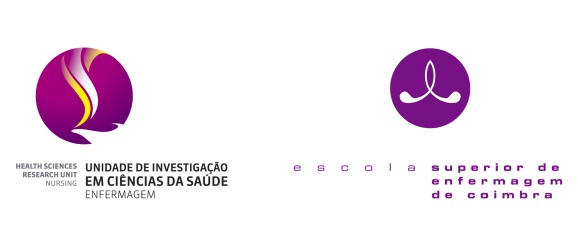 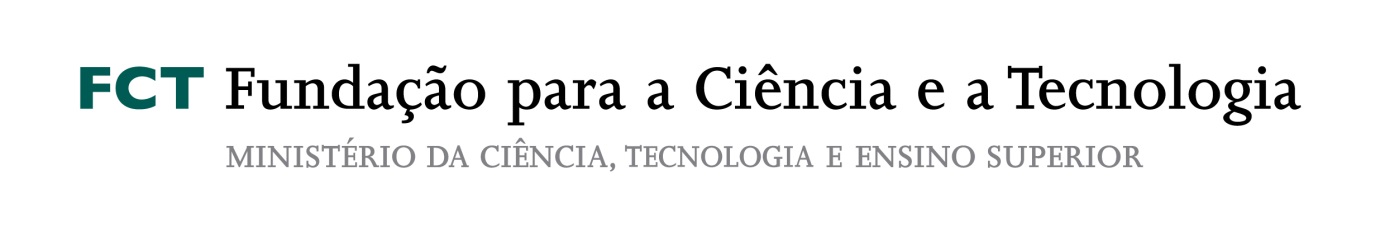 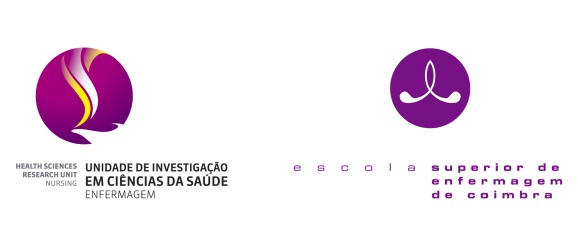 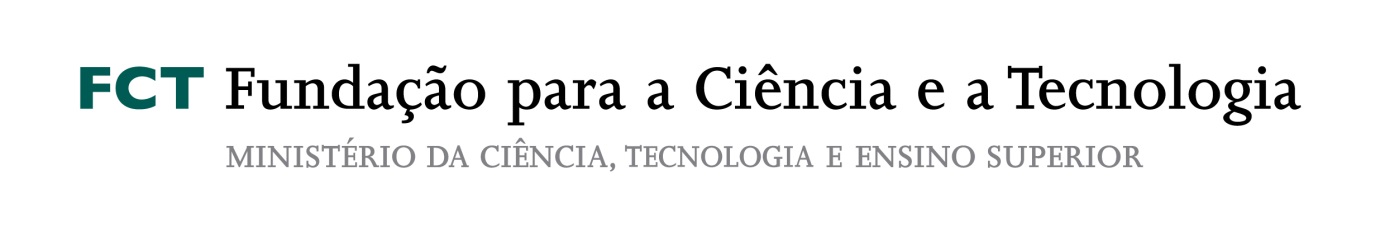 COMISSÃO DE ÉTICA PARA AS CIÊNCIAS SOCIAIS, DA VIDA E DA SAÚDETodos os campos abaixo devem ser preenchidos eletronicamente. Se porventura o item não se adequar ao estudo em causa, escreva “não se aplica”. Pode remeter para anexo nos itens em que tal seja pertinente.Título do Projeto:Unidades de InvestigaçãoUnidades de InvestigaçãoUnidades de InvestigaçãoUnidades de InvestigaçãoUnidades de InvestigaçãoUnidades de InvestigaçãoFormaçãoFormaçãoFormaçãoFormaçãoFormaçãoFormaçãoLicenciaturaMestradoDoutoramentoOutro _________________ Outro _________________ Outro _________________ Outro _________________ Outro _________________ Outro _________________ Ciências da VidaCiências SociaisCiências da SaúdeSubmissão:Primeira submissão ☐      Re-submissão ☐      Alteração ☐Identificação do(s) Proponente(s)Nome(s):Filiação Institucional:Investigador responsável/orientador:Equipa de investigação:Amostra proveniente de populações vulneráveis Crianças e jovens com menos de 18 anos.☐Pessoas com dificuldades físicas ou psicológicas.☐Pessoas com relação de dependência em relação aos/às responsáveis pela investigação (e.g., superiores hierárquicos; assimetria de poder/estatuto) ou no contexto onde decorre a investigação (e.g., universidade; empresas).☐Pessoas pertencentes a grupos minoritários em situação de vulnerabilidade e/ou em situação ilegal.☐Danos significativos para os/as participantes Recolha de informação sobre assuntos sensíveis para os/as participantes (e.g., experiências traumáticas; limitações físicas; sofrimento psicológico).☐Indução de estados de desconforto físico (e.g., tarefas físicas prolongadas ou muito repetitivas) ou psicológico (e.g., ansiedade; humilhação).☐Atribuição de rótulos ou categorias com consequências potencialmente negativas para o autoconceito (e.g., manipulação de competências percebidas; manipulação de situações de exclusão).☐Atividades invasivas (e.g., administração de substâncias; ingestão de alimentos).☐Recolha de tecidos humanos, sangue ou outros materiais biológicos.☐Metodologia (preencher os campos que se aplicam)Tipo de Estudo:População e Amostra/Participantes:Critérios de Inclusão/Exclusão:Locais onde decorre a investigação/Colheita de dados:Instrumento(s) de Colheita de Dados (juntar exemplo, no formato, que vai ser utilizado):Garantia de Confidencialidade (explicitar como vai ser garantida a confidencialidade dos participantes de acordo com o RGPD)Como é garantida a voluntariedade e autonomias dos participantes (juntar exemplos do documento para informação e obtenção do consentimento):Há previsão de danos para os participantes da investigação? Explicitar em caso afirmativo:Há previsão de benefícios para os participantes da investigação? Explicitar em caso afirmativo:ANEXAR1 - Autorização/concordância dos serviços onde decorre a investigação (caso se aplique)2 - Folha de Consentimento Informado (caso se aplique) que deve conter, para além de outros julgados pertinentes, os seguintes elementos: - identificação do investigador; - identificação do estudo;- objetivos do estudo;- informações relevantes;- caráter voluntário da participação;- confidencialidade das respostas- declaração, por parte do participante, em como recebeu a informação necessária, ficou esclarecido e aceita participar voluntariamente no estudo.3 – Instrumento(s) de Colheita de Dados